Chat Hello Marie. Ohh Vicky, what do you want AGAIN? I want you to go to the Headmaster, and this time you have to say that George hit your head and you did stitches.But this is not true and I won’t betray George, we are really good friends, and why do I have to do this?Because I say it, and I don’t think you want everyone at school learn that you were fat at the past, right? I don’t care anymore, say it, enough with the extortions!!!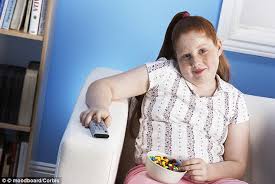  Are you sure? If you cry after this, no one will care anymore! Ohh! Sweetheart, what matters is the present and not the past. OK, I’m sending it!The next day:Here you are Mr., this girl threatened me and sent this picture to all my friends. Don’t worry miss Marie, she will be punished accordingly!